 Physik 9 Die Erde, ein strahlender Planet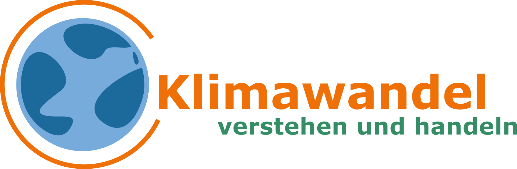 Teil 1: Licht ist nicht gleich Licht 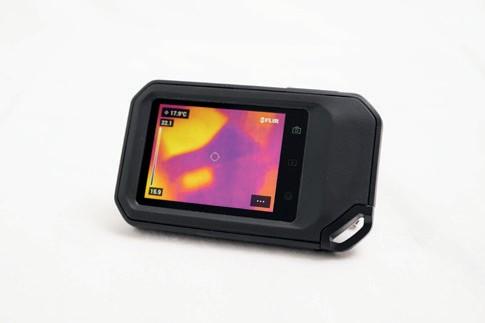 Aufgabe 1:  IR Strahlung sichtbar machenMaterialien:   WärmebildkameraJenseits der Ränder des sichtbaren Spektrums Licht, das unser Auge nicht wahrnehmen kann. Dieses Licht hat eine größere Wellenlänge und trägt weniger Energie als das rote Licht. Es gehört zum infraroten Spektrum.Wärmebildkameras „übersetzen“ diese Wärmestrahlung in sichtbares Licht, sodass man sie auf dem Display sehen kann.Betrachtet eure Hände mit der Wärmebildkamera und reibt sie anschließend kräftig. Ergänze den Merkspruch.
Je _____________ ein Körper ist, umso intensiver ist die Wärmestrahlung, die der Körper aussendet.Betrachtet mit der Wärmebildkamera einen Mitschüler ohne und einen mit Brille. 	
Ergänze den Lückentext mit dem richtigen Begriff in der Klammer! Überprüfe im Anschluss mithilfe des QR-Codes dein Ergebnis! 	
Bei diesem Versuch sendet (das Gesicht/die Brille) ____________________ die infrarote Strahlung aus. Man beobachtet, dass im Bereich der Brille (mehr/weniger) ________________ infrarote Strahlung in die Kamera gelangt, deshalb erscheint dieser Bereich (hellgelb/dunkellila) _________________________. Die Brille absorbiert (infrarotes/sichtbares) _______________ Licht, lässt aber (infrarotes/sichtbares) ______________ Licht hindurch.	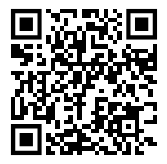 Betrachte die Bilder von zwei Kaffeebechern: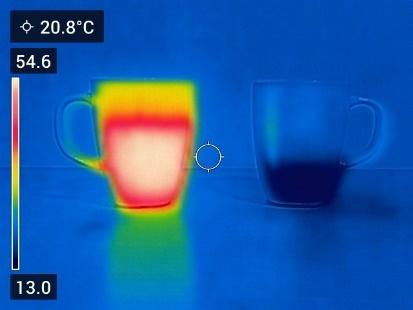 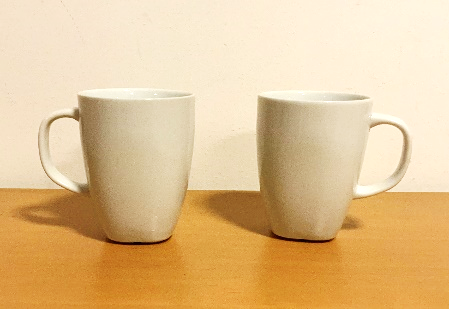 Markiere den Becher, der mit kaltem Tee gefüllt ist.	 
Kennzeichne die Füllhöhe des Bechers mit dem heißen Tee in der rechten Abbildung.
Wie heiß sind jeweils die beiden Getränke? _________________________________________Erkläre warum du die Füllhöhe der Infrarotaufnahme entnehmen kannst, dem Foto aber nicht.Aus welchem Material muss ein Becher sein, bei dem man den Füllstand auch auf dem Foto erkennen kann? Welche Eigenschaft muss dieses Material haben?	
________________________________________________________________________________Aufgabe 2:  Licht ist nicht gleich Licht und durchlässig ist nicht gleich durchlässigMaterialien: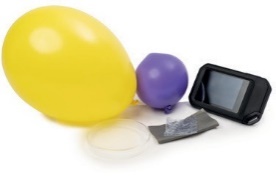 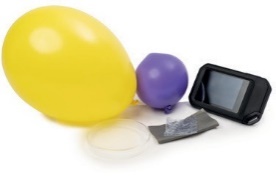 WärmebildkameraFrischhaltefolie und schwarze Folie luftgefüllter Ballon und wassergefüllter Ballon Petrischale aus Glas oder BrillePapier und SchulbuchIn diesem Versuch dient eine Hand als Strahlungsquelle für infrarotes und sichtbares Licht. 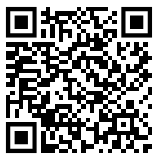 Über den QR-Code seht ihr wie eine Hand, bedeckt mit verschiedenen Materialien mit dem bloßen Auge und in der Wärmebildkamera aussieht. Ihr könnt dort in der nebenstehenden Tabelle „Ja“ und „Nein“ in die Felder zur Lichtdurchlässigkeit ziehen und diese dann auf Richtigkeit überprüfen lassen.Haltet eure Beobachtung in der Tabelle fest.Überlege dir, welches Messergebnis man bei einer durchsichtigen Plastiktüte erhalten würde, wenn man sie mit Wasser füllt. Begründe deine Antwort und deine Erkenntnisse zum Absorptionsverhalten.Die Treibhausgase in der Atmosphäre lassen sichtbares Licht beinahe ungehindert durch, absorbieren aber Infrarotstrahlung. Welches der untersuchten Materialien weist ebenfalls diese Eigenschaften auf? _____________________________________________________________________________Aufgabe 3:  Die Erde ein strahlender PlanetReibt eure Handflächen fünf Sekunden lang kräftig aneinander und drückt sie danach fünf Sekunden lang fest auf den Tisch. Betrachtet die Stelle nach dem Entfernen der Hände mit der Wärmebildkamera. Was beobachtet ihr zu Beginn und nach einiger Zeit?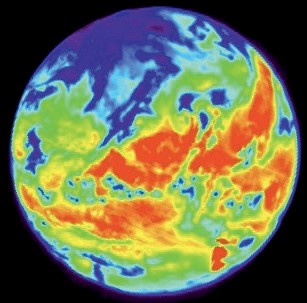 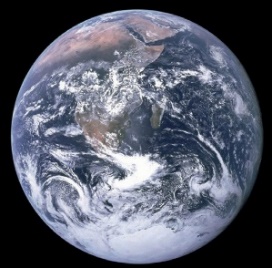 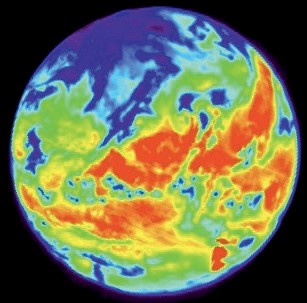 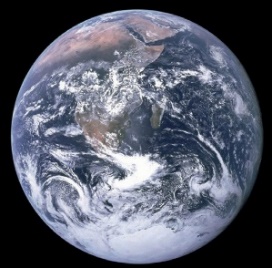 Überlegt euch woher die Energie für den Handabdruck kam. Wo ist die Energie, nachdem der Handabdruck verblasst?Betrachte die beiden Bilder der Erde!	 
Streiche falsche Aussagen durch!Die Erde sendet aus: nur IR/nur sichtbar/beidesDie Energie der Abstrahlung stammt hauptsächlich von: 
der Sonne/den Menschen/dem ErdkernDie Erde kann ständig im IR-Bereich abstrahlen, da die Sonne die Erdoberfläche aufheizt/da die Erde blau ist/da die Erde eine Atmosphäre hat. Materialdurchlässig für sichtbares Lichtdurchlässig für IR-StrahlungGlasschwarze TütePapierluftgefüllter Ballonwassergefüllter BallonSchulbuchFrischhaltefolie